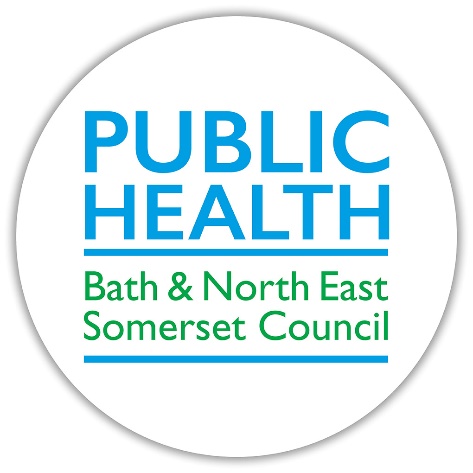 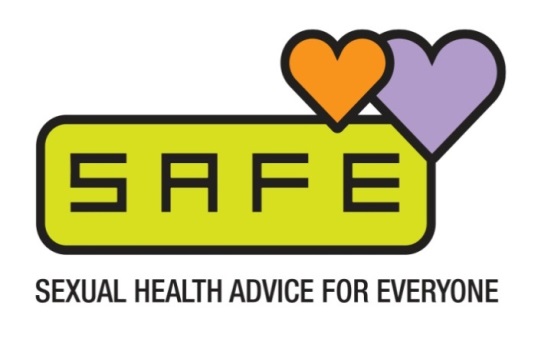 www.safebanes.comSexual HealthTraining Programme2021/22CONTENTSINTRODUCTION & OUR PRINCIPLES							3HOW TO BOOK, CANCELLATIONS & BOOKING CONDITIONS		4 WHO CAN ATTEND, TRAINING ON REQUEST & BESPOKE COURSES	 5MAIN TRAINING COURSES									6IntroductionSupporting young people to have choice and control over their sexual relationships and ensuring sexually active adults and young people are free from sexually transmitted infections and unplanned pregnancies, are the key outcomes in the Bath and North East Somerset Council Sexual Health action plan. The sexual health training programme looks to support the attainment of these outcomes and has been successfully delivered since 2012.Professionals from a variety of local organisations work together to create and deliver the training programme. We aim to develop the skills, knowledge and confidence of all professionals who attend our training so they can provide comprehensive and inclusive sexual health advice and services. Our principlesThis training programme is based on the latest research and evidence, supporting current policies in relation to sexual health and young people. The evaluation results from previous training programmes have been used to review and develop courses within the programme. This programme aims to comply with the Recommended Quality Standards for Sexual Health Training which include: Prepare training participants to offer high quality person-centred servicesEnable training participants to be competent in practical skills where appropriatePrepare training participants to support people (e.g. patients, clients, service users, community members, students, and pupils) to make informed sexual health and relationship choicesAs a result, we believe our training should:Prepare you to support individuals and groups to manage their own sexual health in ways that are enjoyable, safe, and consensualDevelop and promote an understanding of individual and collective rights and responsibilities in relation to sexual healthPlay an active role in the reduction of inequalities, particularly in relation to sexual health education and sexual health service provision and deliverySupport and promote partnership, multi-agency, and multi-disciplinary approaches where appropriateHighlight evidence-based guidelines and best practice where appropriateHelp you to challenge discrimination, stigma, and prejudiceWe always strive to ensure that our training programme is interactive, practical, and person-centred and we welcome any feedback. How to bookAll courses are free to anyone working with young people and/or parents and carers in the Bath and North East Somerset area. Places are provided on a first come, first served basis with limited spaces available. To book a place on any of the courses on the programme, please visit the Eventbrite page at: https://www.eventbrite.co.uk/e/sexual-health-training-programme-202122-tickets-163886197027 If you have any problems making a booking, please contact billie_turner@bathnes.gov.uk. LocationThis year we are offering a hybrid programme with a mix of online and face to face training. All online training courses will be delivered via Zoom. Details of how to access the courses will be sent to the email address registered on Eventbrite.The location of in-person training sessions is yet to be confirmed. Further details will be available in due course. Booking and cancellation termsBooking a place indicates your commitment to attend the complete course and full acceptance of the following terms and conditions. These terms will apply at all times unless otherwise stated.If we cancel a courseWe will endeavour to only cancel a course if the numbers applying are so small as to make the event unworkable – usually less than six people.  In the event of a cancellation, you will be notified as early as possible.If you cancel a courseThe Sexual Health Training Programme is free of charge to all those working in a professional and volunteer capacity the Bath and North East Somerset area. It is usually in high demand, so early booking is advised.Cancellations made less than 10 working days before the course date or non-attendance on the day will incur a charge for the delegate (see below table of charges).You can transfer your place to a colleague if you are unable to attend, please make sure that you cancel the booking on Eventbrite or the Learning Pool or notify billie_turner@bathnes.gov.uk. We make no exceptions so please let us know early if you intend to cancel.Cancellation charges for Public Health training programmesWho should attend training?When booking can you please check all the information about the session so that you are aware of the content.  If you require further information about any of the courses please contact billie_turner@bathnes.gov.uk The online courses and face to face courses aim to start and finish on time, so it is recommended that you aim to sign in or arrive before the course is due to start to avoid any disruption.For those attending in-person training sessions, we do not provide refreshments, but you are welcome to purchase your own food and drink beforehand.Training sessions available on requestIn order to make training more accessible, some online courses are available on request to individual teams. These courses are provided free of charge. A minimum of six participants (or the whole team) must attend the session with a maximum of sixteen participants per session.The following online courses are available on request:Becoming a SAFE Branded Service (online)The SAFE branding scheme, based on quality criteria for young people friendly services, is for all organisations in B&NES that provide sexual health information, support, and advice to young people.  It is vital that local services achieve and maintain SAFE accreditation, to ensure young people know they’ll receive a quality service.If you are considering becoming a SAFE branded service, please request this training and we will provide help and support for your service to achieve SAFE accreditation.Learning Outcomes:By the end of the session participants will:Understand the background and development of the SAFE branding schemeUnderstand the SAFE branding criteriaHave started to complete a SAFE action plan Or will be working towards their SAFE reviewBe up to date with SAFE resourcesPharmacy Sexual Health Enhanced Service training (online)Community pharmacists wishing to provide the local sexual health enhanced service in B&NES pharmacies must complete the four part accreditation including CPPE Emergency Hormonal Contraception, CPPE Safeguarding Children, DBS check and attendance at the B&NES training event (this course!). The aim of the course is to provide community pharmacists with a training on how to implement local sexual health enhanced services in B&NES pharmacies.Learning Outcomes:By the end of the session participants will be able to:Understand service provision including accreditation process, assessment, referrals and signpostingUnderstand why we need to provide EHC and how to improve provisionUnderstand young people’s sexual health behaviours, and how the SAFE accreditation for a ‘young person friendly’ service can decrease the barriers to young people accessing services.  Understand patient group directions (PGDs) and the legal aspects of medication provision via this routeRegular TrainingC-Card (Free Condom Card) training (online) The C-Card scheme is a free condom distribution scheme, enabling young people between the ages of 13 and 24 to access free condoms from various locations across B&NES.  This course will help you understand the rationale and process in becoming a C-Card scheme provider.  If you are new to a service which provides the C-Card scheme, you must also receive this training to enable you to participate in C-Card.  We are always encouraging new services to become C-Card providers – so this training is also for you!Learning Outcomes:By the end of the session participants will:Understand the sexual health and relationship behaviours of B&NES Young People, and how this links to the attitudes and values of C-Card trained staffBe able to deliver safe sex and healthy relationships information and messaging as part of a safe and sex-positive approach to sexual health, and in line with up to date safeguarding protocolsUnderstand the B&NES SAFE scheme and be able to signpost to SAFE accredited venues, as part of a young person friendly approach to relationship and sex education interventions and servicesCourse dates, time and venue:October 19th 2021– 14:00-15:30December 9th 2021 – 10:00-11:30February 7th 2022 – 10:00-11:30March 15th 2022 – 14:00-15:30April 6th 2022 - 11:00-12:30Online – ZoomBook a place through Eventbrite: https://www.eventbrite.co.uk/e/c-card-safe-sexual-health-training-tickets-166809167711 Course Facilitator:Billie Turner (Sexual Health Improvement Officer, B&NES)Bespoke coursesIf you feel the training courses provided in this brochure don’t meet your needs, then please get in touch to discuss the possibility of us delivering bespoke training.  It’s still free of charge but we ask that a minimum of six participants attend. If you have any further enquiries regarding any aspect of our training programme, please contact: billie_turner@bathnes.gov.uk. Main Training CoursesCourse 1Working with LGBTQ+ young people and sexual healthThis course is designed to develop awareness and confidence in working with young LGBTQ+ groups or individuals. It will provide a basic understanding of issues surrounding LGBTQ+ young people, barriers to accessing services and their individual sexual health needs.Learning Outcomes:By the end of the session participants will be able to:Understand more about LGBTQ+ young people’s identities and experiences including of homophobia, biphobia and transphobiaHave some awareness of specific barriers LGBTQ+ young people may face in accessing sexual health information and servicesGain awareness of information and support available for those with LGBTQ+ needsExplore strategies for developing and implementing more LGBTQ+ inclusive servicesCourse date, time and venue:5th October 202110:00-14:00 (Incl. 2 x 10–15-minute breaks and a lunch break)Online - ZoomCourse Facilitators:Harriet Rose and Jack Osborne (Off the Record)Book a place through Eventbrite: https://www.eventbrite.co.uk/e/supporting-lgbtq-young-people-with-their-sexual-health-tickets-164013712429 Course 2Drugs, alcohol and sexual health This course is designed to explore factors that could lead to risk taking behaviour in young people, particularly in relation to alcohol, drugs, and sexual health. We will also discuss how to spot signs of substance use, and associated vulnerabilities including exploitation. We will discuss effective approaches to engaging YP in these discussions and promoting harm reduction behaviour.Learning Outcomes:By the end of the session participants will be able to:Have a wider understanding of the challenges experienced by young people todayExplore factors that increase the likelihood of risk-taking behaviour in relation to substances and sexual healthTo have increased confidence in discussing risk taking behaviours with young peopleTo know where/how to access drug, alcohol, and sexual health support for young peopleTo be familiar with helpful resources for interventions with young people including the DrinkThink intervention toolkitCourse date, time and venue:3rd November 202110:00-14:00(Incl. 2 x 10–15-minute breaks and a lunch break) Online - ZoomCourse Facilitators:Becky Tessier and Jess Hull(Project 28)Book a place through Eventbrite: https://www.eventbrite.co.uk/e/drugs-alcohol-and-sexual-health-tickets-164016542895 Course 3Basic sexual health trainingA half day course that is designed to increase basic sexual health knowledge including recognising the different types of common sexually transmitted infections STIs and the appropriate prevention, testing and treatment methods.We will describe what we do on a daily basis working as health professionals at the Riverside Sexual Health Clinic in Bath. We will explain how Riverside can be contacted for both advice and appointments.We will discuss how you can help us promote good sexual health in B&NES by sharing information and advice with those you work with and signposting to the relevant local services.Learning Outcomes:By the end of the session participants will be able to:To recognise the different types of common STI symptomsTo understand which STIs are the most common in the B&NES areaTo know how can STIs be prevented and treatedTo signpost to appropriate local sexual health services and advice in B&NESCourse date, time and venue:7th December 202113:30-16:30Online – Zoom(Incl. 15-minute break) Course Facilitators:Lucy Twigger (Riverside Clinic)Book a place through Eventbrite: https://www.eventbrite.co.uk/e/basic-sexual-health-training-tickets-164141755409 Course 4Supporting the sexual health needs of young people with learning disabilitiesA course aimed at improving skills when working with young people who have a learning disability in a sexual health and relationships context.  Suitable for anyone who works with young people with learning disabilities in their work role.Learning Outcomes:By the end of the session participants will:Have explored their own and others’ attitudes around sexual health and learning disabilitiesHave explored the sexual health and relationships education needs of young people with learning disabilities and how these might best be metConsidered some aspects of the law relating to sexual health and young people with learning disabilitiesLooked at some key resources for sexual health and relationships education for young people with learning disabilitiesHave practised the skills needed to work with young people with learning disabilitiesCourse date, time and venue:26th January 202210:00-14:00Online - ZoomCourse Facilitators:Viv Crouch MBE and Sally Derrick (B&NES School Nursing Services)Book a place through Eventbrite: https://www.eventbrite.co.uk/e/supporting-sexual-health-needs-of-young-people-with-learning-disabilities-tickets-164147065291  Course 5
Impact of the internet on young people's relationships and sexual healthThis course aims to raise awareness of the issues associated with internet use and young people including online grooming, sexting, and pornography.The aim of the course is to provide a base understanding of how the media impacts on young people’s behaviour and perception of body image, relationships, sex, risk, and safety.   Learning Outcomes:By the end of the session participants will be able to:Recognise the issues of sexualisation in the media on young people’s self-esteem, self-image, and perceptions of a healthy fulfilling relationshipRecognise the short- and long-term impact that pornography has on young people regarding understanding relationships, sex and consentUnderstand the legal implications of sexting, pornography, and groomingUnderstand young people’s perceptions of risk, and identify ways that young people can protect themselves and minimise risks e.g. groomingAcquire skills to support young people and their parents/carers around issues associated with internet useCourse date, time and venue:						9th February 2022Location: TBCTime: TBCCourse Facilitators:Viv Crouch MBE and Sally Mitchell (B&NES School Nursing Services)Book a place through Eventbrite: https://www.eventbrite.co.uk/e/impact-of-the-internet-on-young-peoples-relationships-and-sexual-health-tickets-164151498551 Course 6Supporting young people with their sexual healthA one-day course for those who want to work more effectively to support young people with their sexual health needs. This course explores factors that need to be considered when planning sexual health interventions with young people and identifies the issues that arise when working with young people.The aim of the course is to develop basic knowledge and skills for those working with young people around sexual health and for those wishing to learn more about effective practice when working with young people. Learning Outcomes:By the end of the session participants will be able to:Understand the sexual health issues of young peopleRecognise the impact of role models on sexual health and well-beingUnderstand the importance of self-esteem and self-image when working with young people, and its links to risk-taking behavioursUnderstand the different aspects of the law regarding young peopleUnderstand the effects of masculinity as a barrier for young men when accessing sexual health servicesDevelop practical skills and strategies to use when working with young peopleBe able to signpost young people to appropriate services to meet their specific needsCourse date, time and venue:3rd March 2022Location: TBCTime: TBCCourse Facilitators:Viv Crouch MBE and Sally Mitchell (B&NES School Nursing Services)Book a place through Eventbrite: https://www.eventbrite.co.uk/e/supporting-young-people-with-their-sexual-health-tickets-164153171555 Organisation / Agency Full day course Half day course B&NES Clinical Commissioning Group B&NES Council Police£70£35Agencies with an annual turnover of less than £100,000Home based Early Years setting£35£20B&NES Maintained Schools B&NES Academy Schools B&NES Colleges Care Homes Domiciliary CareGPsGroup based Early Years settings Non – profit making Commissioned Services with an annual turnover of more that £100,000 (including Virgin Care and RUH staff)£70£35 B&NES Independent Schools B&NES University All Other Organisations (including independent contractors)£100£50